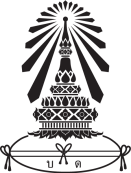 แบบบันทึกผลการเรียนกิจกรรมชุมนุมวิชาการภาคเรียนที่  …………...  ปีการศึกษา ……………….กิจกรรมชุมนุม  ........................................................................................................................ครูที่ปรึกษากิจกรรมชุมนุมวิชาการ............................................................................................การอนุมัติผลการเรียนกิจกรรม                   ลงชื่อ.............................................................ครูที่ปรึกษากิจกรรมชุมนุมวิชาการ          		(.............................................................................)                 ลงชื่อ.................................................................หัวหน้ากิจกรรมพัฒนาผู้เรียน                         (นายภูมิพจน์   ศุภรภิญโญภาพกุล)เรียน  ผู้อำนวยการโรงเรียนเพื่อโปรดอนุมัติผลการเรียน................................................................................ลงชื่อ.................................................................................(นางสาวสุพัตรา  เฉลิมเผ่า)ปฏิบัติหน้าที่รองผู้อำนวยการกลุ่มบริหารวิชาการ	     อนุมัติ		 สั่งการ……………………………...................... ลงชื่อ.................................................................................(ดร.กล้าศักดิ์  จิตต์สงวน)ผู้อำนวยการโรงเรียนบดินทรเดชา (สิงห์  สิงหเสนี)จำนวนนักเรียนผ่าน (ผ)ไม่ผ่าน (มผ)